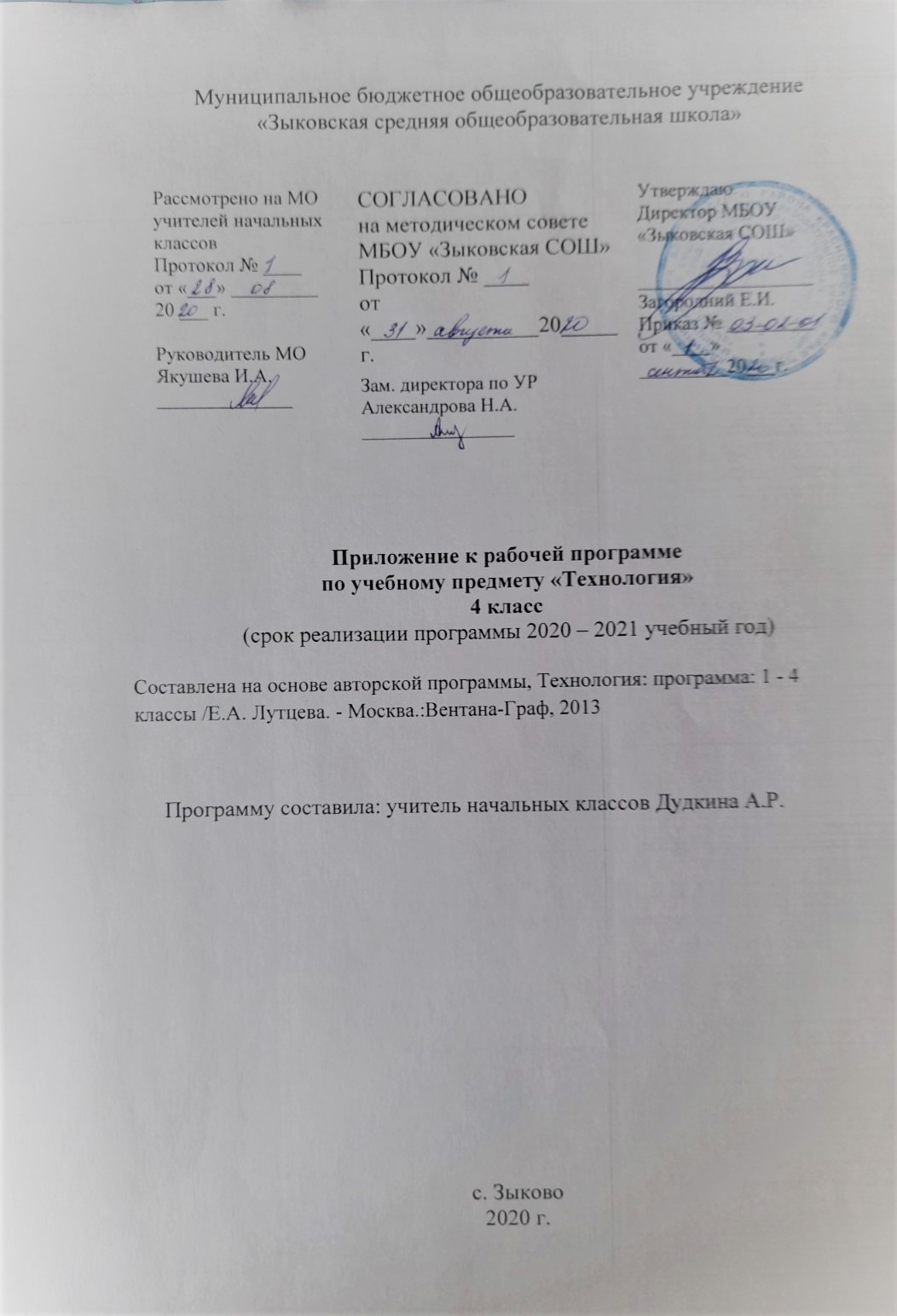 Учебно-тематическое планирование с определением основных видов учебной деятельности обучающихся.Описание учебно-методического и материально-технического обеспечения образовательного процессаРаздел программыКол – вочасовВиды учебной деятельностиФормы контроляОбщекультурные и общетрудовые компетенции. Основы культуры труда, самообслуживание.14 ч.Имеет представление:- о творчестве и творческих профессиях, мировых достижениях в области техники и искусств (в рамках изученного), о наиболее значимых производствах;- об основных правилах дизайна и их учете при конструировании изделий (единство формы, функции и декора; стилевая гармония);- о правилах безопасного пользования бытовыми приборами.Организовывает и выполняет свою художественно – практическую деятельность в соответствии с собственным замыслом.Использует знания и умения, приобретенные в ходе изучения технологии, изобразительного искусства и других учебных предметов, в собственной творческой деятельности.Бережно относится и защищает природу и материальный мир.Безопасно пользуется  бытовыми приборами (розетками, электрочайником, компьютером).Выполняет простой ремонт одежды (пришивать пуговицы, сшивать разрывы по шву).Текущий контроль: - беседа;  - устный опрос. Промежуточный контроль: - тесты. Итоговая аттестация: - выставки творческих (индивидуальных и коллективных) работТехнология ручной обработки материалов. Элементы графической грамоты.8 ч.Называет наиболее распространенные  искусственные и синтетические материалы (бумага, металлы, ткани) и их свойства.Последовательно читает и выполняет разметку разверток с  помощью контрольно – измерительных инструментов.Читает и выполняет основные линии чертежа (осевая и центровая).Соблюдает правила безопасной работы канцелярским ножом.Выполняет петельную строчку, ее варианты, знать их назначение.Называет несколько видов информационных технологий и соответствующих способов передачи информации (из реального окружения учащихся).Имеет представление:- о дизайне, его месте и роли в современной проектной деятельности;- об основных условиях дизайна - единстве пользы, удобства и красоты;- о композиции изделий декоративно – прикладного характера на плоскости и в объеме;- о традициях декоративно – прикладного искусства в создании изделий;- стилизации природных форм в технике, архитектуре и др.;- художественных техниках (в рамках изученного).Читает простейший чертеж (эскиз) разверток.Выполняет разметку разверток с помощью чертежных инструментов.Подбирает и обосновывает наиболее рациональные технологические приемы изготовления изделий.Выполняет рицовку.Оформляет изделия и соединяет детали петельной строчкой и ее вариантами.Находит и использует дополнительную информацию из различных источников (в том числе из сети Интернет).Текущий контроль: - беседа;  - устный опрос. Промежуточный контроль: - тесты. Итоговая аттестация: - выставки творческих (индивидуальных и коллективных) работКонструирование и моделирование.5 ч.Приводит примеры простейших способов достижения прочности конструкций.Конструирует и моделирует изделия из разных материалов по заданным декоративно – художественным условиям.Изменяет конструкцию изделия по заданным условиям.Выбирает способ соединения и соединительный материал в зависимости от требований конструкции.Текущий контроль: - беседа;  - устный опрос. Промежуточный контроль: - тесты. Итоговая аттестация: - выставки творческих (индивидуальных и коллективных) работИспользование информационных технологий(практика работы на компьютере).7 ч.Имеет представление об использовании компьютеров в различных сферах жизни и деятельности человека.Называет основные части компьютера (с которыми работали на уроках) и их назначение.С помощью учителя:	создает небольшие тексты и печатные публикации с использованием изображений на экране компьютера;	оформляет текст (выбор шрифта, его размера и цвета, выравнивание абзаца);	работает с доступной информацией;	работает в программах Word, PowerPoint.Текущий контроль: - беседа;  - устный опрос. Промежуточный контроль: - тесты. Итоговая аттестация: - выставки творческих (индивидуальных и коллективных) работ34 часаКалендарно-тематическое планированиеКалендарно-тематическое планированиеКалендарно-тематическое планированиеКалендарно-тематическое планированиеКалендарно-тематическое планирование№п/пДата.Дата.Содержание курсаТема урока№п/пПлан Факт Содержание курсаТема урокаОбщекультурные и общетрудовые компетенции. Основы культуры труда, самообслуживание. 14 ч.Общекультурные и общетрудовые компетенции. Основы культуры труда, самообслуживание. 14 ч.Общекультурные и общетрудовые компетенции. Основы культуры труда, самообслуживание. 14 ч.Общекультурные и общетрудовые компетенции. Основы культуры труда, самообслуживание. 14 ч.Общекультурные и общетрудовые компетенции. Основы культуры труда, самообслуживание. 14 ч.1.09Рукотворный мир как результат труда человека8.09Человек – творец и созидатель. Технические достижения XX – начала XXI века.15.09Трудовая деятельность в жизни человека. Основы культуры труда.22.09Человек – созидатель, изобретатель. Профессии XX века, современные профессии.29.09Природа в художественно-практической деятельности человека.6.10Гармония предметного мира и природы, ее отражение в народном быту и творчестве.13.10Природа и техническая среда20.10Человек – наблюдатель и изобретатель.27.10Машины и механизмы – помощники человека, их назначение, характерные особенности конструкций.10.11Человек в информационной среде.17.11Дом и семья. Самообслуживание.24.11Декоративное оформление культурно-бытовой среды.1.12Самообслуживание (пришивание пуговиц, сшивание разрывов по шву).8.12Мир растения (уход за растениями, размножение луковицами и клубнями, пересадка, перевалка).Технология ручной обработки материалов. Элементы графической грамоты. (8ч.)Технология ручной обработки материалов. Элементы графической грамоты. (8ч.)Технология ручной обработки материалов. Элементы графической грамоты. (8ч.)Технология ручной обработки материалов. Элементы графической грамоты. (8ч.)Технология ручной обработки материалов. Элементы графической грамоты. (8ч.)15.12Материалы, их свойства, происхождение и использование человеком.22.12Инструменты и приспособления для обработки материалов.12.01Общее представление о технологическом процессе.19.01Подбор необходимых инструментов и материалов, последовательность практических действий и технологических операций.26.01Технологические операции ручной обработки материалов (изготовление изделий из бумаги, картона, ткани и др.)2.02Выбор и применение способа разметки, обработки деталей, сборки изделия и его отделки.9.02Графические изображения в технике и технологии 16.02Разметка с опорой на доступные графические изображения.Конструирование и моделирование. (5 ч.)Конструирование и моделирование. (5 ч.)Конструирование и моделирование. (5 ч.)Конструирование и моделирование. (5 ч.)Конструирование и моделирование. (5 ч.)2.03Изделие и его конструкция.9.03Элементарные представления о конструкции.16.03Конструирование и моделирование несложных объектов 30.03Конструирование и моделирование изделий на основе природных форм и конструкций.6.04Проектирование конструкций изделий декоративного, культурно-бытового и технического назначения.13.04Компьютерное письмо.Использование информационных технологий (практика работы на компьютере). (7 ч.)Использование информационных технологий (практика работы на компьютере). (7 ч.)Использование информационных технологий (практика работы на компьютере). (7 ч.)Использование информационных технологий (практика работы на компьютере). (7 ч.)Использование информационных технологий (практика работы на компьютере). (7 ч.)20.04Программа Word. Правила клавиатурного письма.27.04Создание и оформление небольших текстов.4.05Создание презентаций11.05Программа Power Point.18.05Создание презентаций по готовым шаблонам.25.05Вставка рисунков из компьютерной базы, фотографий. Корректировка.Учебно-методическое обеспечениеТСО, таблицы, электронные носители, Интернет-ресурсы, приборы и др.Дидактические средстваТехнология : 4 класс : учебник для учащихся общеобразовательных учреждений : в 2 ч./Е.А. Лутцева - М. : Вентана-Граф, 2013Технология : программа  1 - 4 классы/ Е.А. Лутцева - М.: Вентана-Граф, 2013.Технология : 4 класс : органайзер для учителя / Е.А. Лутцева. - М.:Вентана-Граф, 2013классная доска 1;магнитная доска 1;экспозиционный экран 1;компьютер 1;мультимедийный проектор 1;офисный пакет, антивирус 1;наглядные пособия по русскому языку;акустическая система;учебные презентации.Демонстрационные таблицы.